 Nilay Yıldız KIRMANCIOĞLU                   Çiğdem BİLİR                           Birsel TAŞKIN                               Ramazan BOZ      Matematik  Öğretmeni                  İngilizce Öğretmeni              Fen Bilgisi Öğretmeni            Beden Eğitimi Öğretmeni            Murat KAMARMüdür YardımcısıKadir KORKMAZOkul Müdürü2019-2020  EĞİTİM-ÖĞRETİM YILIMERİH ŞUĞLE ORTAOKULU “BESLENME DOSTU OKUL PROJESİ”YILLIK ÇALIŞMA PLANIMilli Eğitim Bakanlığı ile Sağlık Bakanlığının işbirliği içerisinde yürüttüğü "Beslenme Dostu Okul" projesine 2018-2019 Eğitim-Öğretim yılında okulumuz da katılmış bulunmaktadır ve Beslenme Dostu Okul Sertifikasına sahiptir. Proje kapsamında Beslenme Ve Hareketli Yaşam Ekibi ve Beslenme Dostu Okul Projesi Yıllık Planı oluşturularak çalışmalara başlanmıştır. 2019-2020 yılında da çalışmalara devam edilecektir. BESLENME DOSTU OKUL PROJESİ Öğrencilerin kişiliği özellikle okul çağlarında şekillenmekte ve yetişkin çağdaki davranışları üzerinde etkili olacak alışkanlıkların edinilmesi yine bu yıllara dayanmaktadır. Bu nedenle, okul içinde sağlıklı beslenme ve hareketli yaşamın teşvik edilmesi amacıyla bu konuda yapılan uygulama ve faaliyetler ile eğitmenlerin sergilediği örnek davranışlar, çocuk ve gençlerimizin sağlıklı yaşam alışkanlıklarını kazanmalarında temel rol oynamaktadır. Koruyucu sağlık hizmetleri kapsamında, okullarda sağlıklı beslenme, obezitenin önlenmesi ve hareketli yaşam konularında duyarlılığın arttırılması ve bu konuda yapılan iyi uygulamaların desteklenmesi amacıyla, Milli Eğitim Bakanlığı ile Sağlık Bakanlığının işbirliği içerisinde yürüttüğü "Beslenme Dostu Okul" projesine okulumuz da katılmış bulunmaktadır. Proje kapsamında Sağlıklı Beslenme Ve Hareketli Yaşam Ekibi ve Beslenme Dostu Okul Projesi Yıllık Planı oluşturularak çalışmalara başlanmıştır.Bu bağlamda 2019-2020 eğitim öğretim yılından başlamak üzere 3 yıl olmak üzere ve gerektiğinde her yıl revize edilerek yıllık plan hazırlanmış ve uygulamaya konulmuştur.HEDEFLERİMİZ* “Beslenme Dostu Okul Projesi” ile öğrencilerin, sağlıklı beslenme ve hareketli yaşam     koşullarına teşvik edilmesi* Okullarımızda sağlıksız beslenme ve obezitenin önlenmesi için gerekli tedbirlerin    alınması* Veliler ve öğrencilerde hareketli yaşam konusunda duyarlılığın arttırılması* Sağlıklı beslenme ve hareketli yaşam için yapılan iyi uygulamaların desteklenmesi* Okul sağlığının daha iyi düzeylere çıkarılması için çalışmalar yapılmasıAMAÇLARIMIZAile ve çocuk eğitimleri ile sağlıklı nesillerin yetişmesine katkı sağlamak için;* Çocuk ve ailelerde sağlıklı beslenme,* Çocuklarda obezite,* Sağlıklı okul dönemi,* Sağlık risklerine göre (Hiperlipidemi, troid hastalıkları, demir yetersizliği, kansızlık, diyabet vb.)    çocuk ve aile beslenmesi programlarıyla genç nesillerin sağlıklı yetişmesine destek vermek. Aile bireylerinde beslenme bilincini arttırmak, sağlık risklerini azaltmak ve sağlıklı nesiller yetiştirmek için gerekli beslenme eğitim hizmetini sağlamak.SAĞLIKLI BESLENME VE HAREKETLİ YAŞAM EKİBİAşağıdaki isimlerden oluşmuştur.2019-2020 EĞİTİM ÖĞRETİM YILIMERİH ŞUĞLEORTAOKULU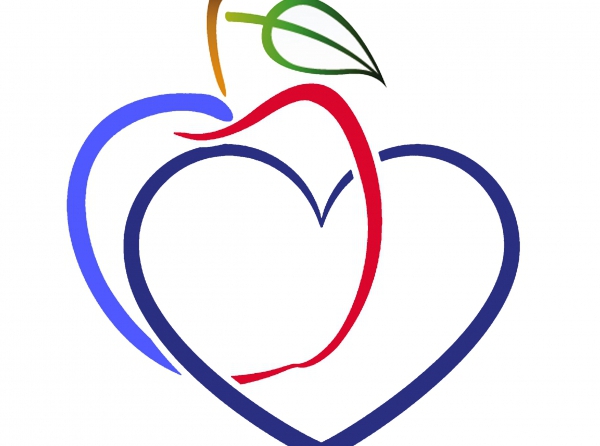 BESLENME DOSTU PROJESİ2019-2020 EĞİTİM ÖĞRETİM YILIMERİH ŞUĞLE ORTAOKULUBESLENME DOSTU OKUL PROJESİ YILLIK ÇALIŞMA PLANI2019-2020 EĞİTİM ÖĞRETİM YILIMERİH ŞUĞLE ORTAOKULUBESLENME DOSTU OKUL PROJESİ YILLIK ÇALIŞMA PLANI2019-2020 EĞİTİM ÖĞRETİM YILIMERİH ŞUĞLE ORTAOKULUBESLENME DOSTU OKUL PROJESİ YILLIK ÇALIŞMA PLANI2019-2020 EĞİTİM ÖĞRETİM YILIMERİH ŞUĞLE ORTAOKULUBESLENME DOSTU OKUL PROJESİ YILLIK ÇALIŞMA PLANI2019-2020 EĞİTİM ÖĞRETİM YILIMERİH ŞUĞLE ORTAOKULUBESLENME DOSTU OKUL PROJESİ YILLIK ÇALIŞMA PLANIUYGULAMA ZAMANIETKİNLİKLERAÇIK HEDEF UYGULANDI MI ?AÇIK HEDEF UYGULANDI MI ?İZLEMEDEĞERLENDİRMEUYGULAMA ZAMANIETKİNLİKLEREVETHAYIRİZLEMEDEĞERLENDİRMEEYLÜL‘Sağlıklı Beslenme ve Hareketli Yaşam Ekibi’nin oluşturulması ve ilk toplantının gerçekleştirilmesi.EYLÜLBeslenme Dostu Okul Projesi yıllık çalışma planının hazırlanması.EYLÜLBeslenme Dostu Okul Projesi hakkında öğretmenlerin ve velilerin bilgilendirilmesi. EYLÜLBeslenme Dostu Okul Projesi için sınıf öğrenci temsilcilerinin seçilmesi.EYLÜLBeslenme dostu bilgilendirme sınıf ve okul panolarının oluşturulması.EYLÜLOkulun internet sayfasında ‘Beslenme Köşesi ‘ oluşturulması ve bilgilendirme çalışmaları yapılması.EYLÜLSınıf öğretmenleri tarafından yapılan veli toplantılarında ‘Beslenme Dostu Okul Projesi’nin ayrı bir gündem maddesi olarak alınması, bu konuda yapılan ve yapılacak çalışmalar hakkında velilere bilgi verilmesi.EYLÜL27 Eylül ‘Dünya Okul Süt Günü’nün etkin olarak kutlanması ve yapılan çalışmaların sınıf  veokul panolarındasergilenmesi.EYLÜL‘Okul Çağı Çocukları için Sağlıklı Beslenme Önerileri’ konulu broşürün velilere ulaştırılması.EYLÜLDeğerlendirme yapılarak faaliyet raporunun hazırlanması.2019-2020 EĞİTİM ÖĞRETİM YILIMERİH ŞUĞLE ORTA OKULUBESLENME DOSTU OKUL PROJESİ YILLIK ÇALIŞMA PLANI2019-2020 EĞİTİM ÖĞRETİM YILIMERİH ŞUĞLE ORTA OKULUBESLENME DOSTU OKUL PROJESİ YILLIK ÇALIŞMA PLANI2019-2020 EĞİTİM ÖĞRETİM YILIMERİH ŞUĞLE ORTA OKULUBESLENME DOSTU OKUL PROJESİ YILLIK ÇALIŞMA PLANI2019-2020 EĞİTİM ÖĞRETİM YILIMERİH ŞUĞLE ORTA OKULUBESLENME DOSTU OKUL PROJESİ YILLIK ÇALIŞMA PLANI2019-2020 EĞİTİM ÖĞRETİM YILIMERİH ŞUĞLE ORTA OKULUBESLENME DOSTU OKUL PROJESİ YILLIK ÇALIŞMA PLANIUYGULAMA ZAMANIETKİNLİKLERAÇIK HEDEF UYGULANDI MI ?AÇIK HEDEF UYGULANDI MI ?İZLEMEDEĞERLENDİRMEUYGULAMA ZAMANIETKİNLİKLEREVETHAYIRİZLEMEDEĞERLENDİRMEEKİM Okuldaki tüm öğrencilerin boy , kilo ölçümleri yapılarak beden kitle indekslerinin hesaplanması ve istatistiklerin tutulması. Yapılan ölçümler sonucunda risk grubundaki öğrencilerle ve velilerle görüşülmesi.EKİM Her hafta Çarşamba günü okul bahçesinde  ( olumsuz hava şartlarında sınıflarda ) 1. teneffüsde yaklaşık 5 dakika müzik eşliğinde sağlıklı yaşam sporu yapılması.EKİM Her hafta Perşembe günü  ‘ Meyveleri Tüket, Hastalığı Terk et ‘ sloganıyla ‘Meyve Günü’ yapılması.EKİM Beden Eğitimi ve Oyun derslerinde öğrencilere yaş özellikleri ve hava şartları dikkate alınarak egzersizler yaptırılması ve Geleneksel Çocuk Oyunları’nın ( Sek Sek , Yedi Kiremit, İstop, Mendil Kapmaca, Yakan Top, Körebe vb. )  oynatılması. EKİM Okulun internet sayfasında “Beslenme Köşesi”nin  etkinlik haberleri ve resimler eklenmek suretiyle güncellenmesi.EKİM Her hafta Salı  günü ‘Süt İç, Sağlıklı Kal’ sloganıyla ‘Süt  Günü’ yapılması.EKİM Ekim ayı sebze ve meyvesinin tanıtılması.( Elma ve Karnabahar )EKİM 15 Ekim Dünya El Yıkama Günü’nün etkin olarak  kutlanması ve yapılan çalışmaların okul, sınıf panolarında sergilenmesi. ‘Temiz Eller, Gülen Yüzler’ sloganıyla öğrencilere el hijyeni  ve tuvalet alışkanlığı hakkında bilgilendirme yapılması.EKİM Değerlendirme yapılarak faaliyet raporunun hazırlanması.2019-2020 EĞİTİM ÖĞRETİM YILIMERİH ŞUĞLE ORTAOKULUBESLENME DOSTU OKUL PROJESİ YILLIK ÇALIŞMA PLANI2019-2020 EĞİTİM ÖĞRETİM YILIMERİH ŞUĞLE ORTAOKULUBESLENME DOSTU OKUL PROJESİ YILLIK ÇALIŞMA PLANI2019-2020 EĞİTİM ÖĞRETİM YILIMERİH ŞUĞLE ORTAOKULUBESLENME DOSTU OKUL PROJESİ YILLIK ÇALIŞMA PLANI2019-2020 EĞİTİM ÖĞRETİM YILIMERİH ŞUĞLE ORTAOKULUBESLENME DOSTU OKUL PROJESİ YILLIK ÇALIŞMA PLANI2019-2020 EĞİTİM ÖĞRETİM YILIMERİH ŞUĞLE ORTAOKULUBESLENME DOSTU OKUL PROJESİ YILLIK ÇALIŞMA PLANIUYGULAMA ZAMANIETKİNLİKLERAÇIK HEDEF UYGULANDI MI ?AÇIK HEDEF UYGULANDI MI ?İZLEMEDEĞERLENDİRMEUYGULAMA ZAMANIETKİNLİKLEREVETHAYIRİZLEMEDEĞERLENDİRMEKASIMHer hafta Çarşamba günü okul bahçesinde  ( olumsuz hava şartlarında sınıflarda ) 1. teneffüsde yaklaşık 5 dakika müzik eşliğinde sağlıklı yaşam sporu yapılması.KASIMHer hafta Perşembe günü  ‘ Meyveleri Tüket, Hastalığı Terk et ‘ sloganıyla ‘Meyve Günü’ yapılması.KASIMBeden Eğitimi ve Oyun derslerinde öğrencilere yaş özellikleri ve hava şartları dikkate alınarak  egzersizler yaptırılması ve Geleneksel Çocuk Oyunları’nın ( Sek Sek , Yedi Kiremit, İstop, Mendil Kapmaca, Yakan Top, Körebe vb. )  oynatılması.KASIMHer hafta Salı  günü ‘Süt İç, Sağlıklı Kal’ sloganıyla ‘Süt  Günü’ yapılması.KASIMKasım ayı  sebze ve meyvesinin tanıtılması.( Havuç ve Mandalina )KASIM14 Kasım  Dünya Diyabet Günü’nün etkin olarak  kutlanması ve yapılan çalışmalaların okul, sınıf panolarında sergilenmesi. KASIM‘Çocuklarda Şişmanlık ve Sağlıklı Beslenme’, ‘Çocuklarda Diyabet’konularında eğitimvideolarıizletilerek, öğrencilerimizinbilinçlendirilmesi.KASIMÖğrencilere ‘Sağlıklı Hayat, SağlıklıBeslenme’ konusundabilgilendirmeyapılması.KASIMTBM  (TürkiyeBağımlılıklaMücadeleEğitimProgramı ) ‘YeşilcanlaSağlıkcakla ‘ kitabından ‘AburCubur ‘ hikayesiveetkinliklerininyapılması.2019-2020 EĞİTİM ÖĞRETİM YILIMERİH ŞUĞLE ORTAOKULUBESLENME DOSTU OKUL PROJESİ YILLIK ÇALIŞMA PLANI2019-2020 EĞİTİM ÖĞRETİM YILIMERİH ŞUĞLE ORTAOKULUBESLENME DOSTU OKUL PROJESİ YILLIK ÇALIŞMA PLANI2019-2020 EĞİTİM ÖĞRETİM YILIMERİH ŞUĞLE ORTAOKULUBESLENME DOSTU OKUL PROJESİ YILLIK ÇALIŞMA PLANI2019-2020 EĞİTİM ÖĞRETİM YILIMERİH ŞUĞLE ORTAOKULUBESLENME DOSTU OKUL PROJESİ YILLIK ÇALIŞMA PLANI2019-2020 EĞİTİM ÖĞRETİM YILIMERİH ŞUĞLE ORTAOKULUBESLENME DOSTU OKUL PROJESİ YILLIK ÇALIŞMA PLANIUYGULAMA ZAMANIETKİNLİKLERAÇIK HEDEF UYGULANDI MI ?AÇIK HEDEF UYGULANDI MI ?İZLEMEDEĞERLENDİRMEUYGULAMA ZAMANIETKİNLİKLEREVETHAYIRİZLEMEDEĞERLENDİRMEARALIK Her hafta Çarşamba günü okul bahçesinde  ( olumsuz hava şartlarında sınıflarda ) 1. teneffüsde yaklaşık 5 dakika müzik eşliğinde sağlıklı yaşam sporu yapılması.ARALIK Her hafta Perşembe günü  ‘ Meyveleri Tüket, Hastalığı Terk et ‘ sloganıyla ‘Meyve Günü’ yapılması.ARALIK Beden Eğitimi ve Oyun derslerinde öğrencilere yaş özellikleri ve hava şartları dikkate alınarak  egzersizler yaptırılması ve Geleneksel Çocuk Oyunları’nın ( Sek Sek , Yedi Kiremit, İstop, Mendil Kapmaca, Yakan Top, Körebe vb. )  oynatılması.ARALIK Her hafta Salı  günü ‘Süt İç, Sağlıklı Kal’ sloganıyla ‘Süt  Günü’ yapılması.ARALIK Okulun internet sayfasında “Beslenme Köşesi’nin  etkinlik haberleri ve resimler eklenmek suretiyle güncellenmesi.ARALIK Aralık  ayısebze ve meyvesinin tanıtılması.( Pırasa ve Nar )ARALIK Okul bünyesinde sağlıklı beslenme kapsamında kahvaltının yapılması.ARALIK 12-18 Aralık ‘Tutum,Yatırım ve Türk Malları Haftası’nın okul bünyesinde etkin bir şekilde kutlanması.ARALIK Sağlıklı Beslenme konusunu içeren öğrenci mektuplarının öğrencilere dağıtılması ve sınıf ortamında okunarak değerlendirilmesi.ARALIK Değerlendirme yapılarak faaliyet raporunun hazırlanması.2019-2020 EĞİTİM ÖĞRETİM YILIMERİH ŞUĞLE ORTAOKULUBESLENME DOSTU OKUL PROJESİ YILLIK ÇALIŞMA PLANI2019-2020 EĞİTİM ÖĞRETİM YILIMERİH ŞUĞLE ORTAOKULUBESLENME DOSTU OKUL PROJESİ YILLIK ÇALIŞMA PLANI2019-2020 EĞİTİM ÖĞRETİM YILIMERİH ŞUĞLE ORTAOKULUBESLENME DOSTU OKUL PROJESİ YILLIK ÇALIŞMA PLANI2019-2020 EĞİTİM ÖĞRETİM YILIMERİH ŞUĞLE ORTAOKULUBESLENME DOSTU OKUL PROJESİ YILLIK ÇALIŞMA PLANI2019-2020 EĞİTİM ÖĞRETİM YILIMERİH ŞUĞLE ORTAOKULUBESLENME DOSTU OKUL PROJESİ YILLIK ÇALIŞMA PLANIUYGULAMA ZAMANIETKİNLİKLERAÇIK HEDEF UYGULANDI MI ?AÇIK HEDEF UYGULANDI MI ?İZLEMEDEĞERLENDİRMEUYGULAMA ZAMANIETKİNLİKLEREVETHAYIRİZLEMEDEĞERLENDİRMEOCAKHer hafta Çarşamba günü okul bahçesinde  ( olumsuz hava şartlarında sınıflarda ) 1. teneffüsde yaklaşık 5 dakika müzik eşliğinde sağlıklı yaşam sporu yapılması.OCAKHer hafta Perşembe günü  ‘ Meyveleri Tüket, Hastalığı Terk et ‘ sloganıyla ‘Meyve Günü’ yapılması.OCAKBeden Eğitimi ve Oyun derslerinde öğrencilere yaş özellikleri ve hava şartları dikkate alınarak  egzersizler yaptırılması ve Geleneksel Çocuk Oyunları’nın ( Sek Sek , Yedi Kiremit, İstop, Mendil Kapmaca, Yakan Top, Körebe vb. )  oynatılması.OCAKHer hafta Salı  günü ‘Süt İç, Sağlıklı Kal’ sloganıyla ‘Süt  Günü’ yapılması.OCAKOkulun internet sayfasında “Beslenme Köşesi’nin  etkinlik haberleri ve resimler eklenmek suretiyle güncellenmesi.OCAKOcak ayı  sebze ve meyvesinin tanıtılması.( Ispanak ve Portakal )OCAKOkul bünyesinde sağlıklı ara öğün kapsamında ‘Kuruyemiş Günü’ yapılması.OCAK‘Müzik Ruhun Gıdasıdır.’sloganıyla sağlıklı ve hareketli yaşamı destekleyen, okul şarkılarının teneffüslerde ay boyunca çalınması.OCAKDönem boyunca yapılan çalışmalarla farkındalığın oluşumu desteklemek ve görmek adına ‘Sağlıklı Beslenme ve Hareketli Yaşam ‘ ile ilgili slogan yarışmasının yapılması.Sloganların sınıf ve okul panolarında sergilenmesi.OCAKDeğerlendirme yapılarak faaliyet raporunun hazırlanması.	2019-2020 EĞİTİM ÖĞRETİM YILIMERİH ŞUĞLE ORTAOKULUBESLENME DOSTU OKUL PROJESİ YILLIK ÇALIŞMA PLANI	2019-2020 EĞİTİM ÖĞRETİM YILIMERİH ŞUĞLE ORTAOKULUBESLENME DOSTU OKUL PROJESİ YILLIK ÇALIŞMA PLANI	2019-2020 EĞİTİM ÖĞRETİM YILIMERİH ŞUĞLE ORTAOKULUBESLENME DOSTU OKUL PROJESİ YILLIK ÇALIŞMA PLANI	2019-2020 EĞİTİM ÖĞRETİM YILIMERİH ŞUĞLE ORTAOKULUBESLENME DOSTU OKUL PROJESİ YILLIK ÇALIŞMA PLANI	2019-2020 EĞİTİM ÖĞRETİM YILIMERİH ŞUĞLE ORTAOKULUBESLENME DOSTU OKUL PROJESİ YILLIK ÇALIŞMA PLANIUYGULAMA ZAMANIETKİNLİKLERAÇIK HEDEF UYGULANDI MI ?AÇIK HEDEF UYGULANDI MI ?İZLEMEDEĞERLENDİRMEUYGULAMA ZAMANIETKİNLİKLEREVETHAYIRİZLEMEDEĞERLENDİRMEŞUBATHer hafta Çarşamba günü okul bahçesinde  ( olumsuz hava şartlarında sınıflarda ) 1. teneffüsde yaklaşık 5 dakika müzik eşliğinde sağlıklı yaşam sporu yapılması.ŞUBATHer hafta Perşembe günü  ‘ Meyveleri Tüket, Hastalığı Terk et ‘ sloganıyla ‘Meyve Günü’ yapılması.ŞUBATBeden Eğitimi ve Oyun derslerinde öğrencilere yaş özellikleri ve hava şartları dikkate alınarak  egzersizler yaptırılması ve Geleneksel Çocuk Oyunları’nın ( Sek Sek , Yedi Kiremit, İstop, Mendil Kapmaca, Yakan Top, Körebe vb. )  oynatılması.ŞUBATHer hafta Salı  günü  ‘Süt İç, Sağlıklı Kal’ sloganıyla ‘Süt  Günü’ yapılması.ŞUBATOkulun internet sayfasında “Beslenme Köşesi’nin  etkinlik haberleri ve resimler eklenmek suretiyle güncellenmesi.ŞUBATÖğrencilere T.C. Gıda, Tarım ve Hayvancılık Bakanlığı’nın güvenilir gıda konusunda oluşturduğu ALO 174 GIDA HATTI’nın tanıtımının yapılması.ŞUBAT‘Güvenli Gıda Tüketiminde Dikkat Edilmesi Gereken Temel İlkeler ‘ broşürünün sınıflarda öğrencilerle incelenerek değerlendirilmesi ve velilere ulaştırılması.ŞUBAT‘Besinler ve Besin Öğeleri’ broşürünün sınıflarda incelenmesi ve velilere ulaştırılması.ŞUBATŞubat  ayı  sebze ve meyvesinin tanıtılması.( Kereviz ve Kivi )ŞUBATDeğerlendirme yapılarak faaliyet raporunun hazırlanması.2019-2020 EĞİTİM ÖĞRETİM YILIMERİH ŞUĞLE ORTAOKULUBESLENME DOSTU OKUL PROJESİ YILLIK ÇALIŞMA PLANI2019-2020 EĞİTİM ÖĞRETİM YILIMERİH ŞUĞLE ORTAOKULUBESLENME DOSTU OKUL PROJESİ YILLIK ÇALIŞMA PLANI2019-2020 EĞİTİM ÖĞRETİM YILIMERİH ŞUĞLE ORTAOKULUBESLENME DOSTU OKUL PROJESİ YILLIK ÇALIŞMA PLANI2019-2020 EĞİTİM ÖĞRETİM YILIMERİH ŞUĞLE ORTAOKULUBESLENME DOSTU OKUL PROJESİ YILLIK ÇALIŞMA PLANI2019-2020 EĞİTİM ÖĞRETİM YILIMERİH ŞUĞLE ORTAOKULUBESLENME DOSTU OKUL PROJESİ YILLIK ÇALIŞMA PLANIUYGULAMA ZAMANIETKİNLİKLERAÇIK HEDEF UYGULANDI MI ?AÇIK HEDEF UYGULANDI MI ?İZLEMEDEĞERLENDİRMEUYGULAMA ZAMANIETKİNLİKLEREVETHAYIRİZLEMEDEĞERLENDİRMEMARTHer hafta Çarşamba günü okul bahçesinde  ( olumsuz hava şartlarında sınıflarda ) 1. teneffüsde yaklaşık 5 dakika müzik eşliğinde sağlıklı yaşam sporu yapılması.MARTHer hafta Perşembe günü  ‘ Meyveleri Tüket, Hastalığı Terk et ‘ sloganıyla ‘Meyve Günü’ yapılması.MARTBeden Eğitimi ve Oyun derslerinde öğrencilere yaş özellikleri ve hava şartları dikkate alınarak  egzersizler yaptırılması ve Geleneksel Çocuk Oyunları’nın ( Sek Sek , Yedi Kiremit, İstop, Mendil Kapmaca, Yakan Top, Körebe vb. )  oynatılması.MARTHer hafta Salı  günü ‘Süt İç, Sağlıklı Kal’ sloganıyla ‘Süt  Günü’ yapılması.MARTOkulun internet sayfasında “Beslenme Köşesi’nin  etkinlik haberleri ve resimler eklenmek suretiyle güncellenmesi.MARTMart  ayı  sebze ve meyvesinin tanıtılması.( Limon ve Muz )MARTOkul bünyesinde sağlıklı beslenme kapsamında ‘Yoğurt Mayalıyoruz ve Yiyoruz‘ etkinliğinin yapılması.MART11-17 Mart ‘ Dünya Tuza Dikkat Haftası’nın  okul bünyesinde etkin bir şekilde kutlanması  ve yapılan çalışmaların okul, sınıf panolarında sergilenmesi. 2019-2020 EĞİTİM ÖĞRETİM YILIMERİH ŞUĞLE ORTAOKULUBESLENME DOSTU OKUL PROJESİ YILLIK ÇALIŞMA PLANI2019-2020 EĞİTİM ÖĞRETİM YILIMERİH ŞUĞLE ORTAOKULUBESLENME DOSTU OKUL PROJESİ YILLIK ÇALIŞMA PLANI2019-2020 EĞİTİM ÖĞRETİM YILIMERİH ŞUĞLE ORTAOKULUBESLENME DOSTU OKUL PROJESİ YILLIK ÇALIŞMA PLANI2019-2020 EĞİTİM ÖĞRETİM YILIMERİH ŞUĞLE ORTAOKULUBESLENME DOSTU OKUL PROJESİ YILLIK ÇALIŞMA PLANI2019-2020 EĞİTİM ÖĞRETİM YILIMERİH ŞUĞLE ORTAOKULUBESLENME DOSTU OKUL PROJESİ YILLIK ÇALIŞMA PLANIUYGULAMA ZAMANIETKİNLİKLERAÇIK HEDEF UYGULANDI MI ?AÇIK HEDEF UYGULANDI MI ?İZLEMEDEĞERLENDİRMEUYGULAMA ZAMANIETKİNLİKLEREVETHAYIRİZLEMEDEĞERLENDİRMEMART 22 Mart ‘Dünya Su Günü’nün okul bünyesinde etkin bir şekilde kutlanması  ve yapılan çalışmaların okul, sınıf panolarında sergilenmesi. ‘Su Hayattır.’ sloganıyla tüm okulun aynı anda su içerek farkındalık çalışması yapılması.MART ‘ Sağlıklı Beslenme ve Hareketli Yaşam ‘ konulu şiir yarışmasının  yapılması. Eserlerin panolarda sergilenmesi. MART Sınıflarda saksılarda sebze yetiştirilmeye başlanması. ( Gözlem ve kontrollerin diğer aylarda da periyodik olarak devam etmesi. )MART ‘ Dengeli ve Düzenli Beslenmenin Akademik Başarıdaki Önemi ‘ ile ilgili şiir yarışmasının yapılması. Eserlerin panolarda sergilenmesi.MART Değerlendirme yapılarak faaliyet raporunun hazırlanması.2019-2020 EĞİTİM ÖĞRETİM YILIMERİH ŞUĞLE ORTAOKULUBESLENME DOSTU OKUL PROJESİ YILLIK ÇALIŞMA PLANI2019-2020 EĞİTİM ÖĞRETİM YILIMERİH ŞUĞLE ORTAOKULUBESLENME DOSTU OKUL PROJESİ YILLIK ÇALIŞMA PLANI2019-2020 EĞİTİM ÖĞRETİM YILIMERİH ŞUĞLE ORTAOKULUBESLENME DOSTU OKUL PROJESİ YILLIK ÇALIŞMA PLANI2019-2020 EĞİTİM ÖĞRETİM YILIMERİH ŞUĞLE ORTAOKULUBESLENME DOSTU OKUL PROJESİ YILLIK ÇALIŞMA PLANI2019-2020 EĞİTİM ÖĞRETİM YILIMERİH ŞUĞLE ORTAOKULUBESLENME DOSTU OKUL PROJESİ YILLIK ÇALIŞMA PLANIUYGULAMA ZAMANIETKİNLİKLERAÇIK HEDEF UYGULANDI MI ?AÇIK HEDEF UYGULANDI MI ?İZLEMEDEĞERLENDİRMEUYGULAMA ZAMANIETKİNLİKLEREVETHAYIRİZLEMEDEĞERLENDİRMENİSANHer hafta Çarşamba günü okul bahçesinde  ( olumsuz hava şartlarında sınıflarda ) 1. teneffüsde yaklaşık 5 dakika müzik eşliğinde sağlıklı yaşam sporu yapılması.NİSANHer hafta Perşembe günü  ‘ Meyveleri Tüket, Hastalığı Terk et ‘ sloganıyla ‘Meyve Günü’ yapılması.NİSANBeden Eğitimi ve Oyun derslerinde öğrencilere yaş özellikleri ve hava şartları dikkate alınarak  egzersizler yaptırılması ve Geleneksel Çocuk Oyunları’nın ( Sek Sek , Yedi Kiremit, İstop, Mendil Kapmaca, Yakan Top, Körebe vb. )  oynatılması.NİSANHer hafta Salı  günü ‘Süt İç, Sağlıklı Kal’ sloganıyla ‘Süt  Günü’ yapılması.NİSANOkulun internet sayfasında “Beslenme Köşesi”nin  etkinlik haberleri ve resimler eklenmek suretiyle güncellenmesi.NİSANNisan ayı  sebze ve meyvesinin tanıtılması.( Patlıcan ve Erik )NİSAN7-13 Nisan ‘Dünya Sağlık Haftası’nınokul bünyesinde etkin bir şekilde kutlanması  ve yapılan çalışmaların okul, sınıf panolarında sergilenmesi.NİSAN15 Nisan ‘Büyümenin İzlenmesi Günü’ kapsamında okuldaki tüm öğrencilerin boy , kilo ölçümleri yapılarak beden kitle indekslerinin hesaplanması ve istatistiklerin tutulması. NİSAN‘23 Nisan Ulusal Egemenlik ve Çocuk Bayramı’ haftasında hareketli yaşamla ilgili etkinliklerin yapılması. Yarışmaların yapılması.2019-2020 EĞİTİM ÖĞRETİM YILIMERİH ŞUĞLE ORTAOKULUBESLENME DOSTU OKUL PROJESİ YILLIK ÇALIŞMA PLANI2019-2020 EĞİTİM ÖĞRETİM YILIMERİH ŞUĞLE ORTAOKULUBESLENME DOSTU OKUL PROJESİ YILLIK ÇALIŞMA PLANI2019-2020 EĞİTİM ÖĞRETİM YILIMERİH ŞUĞLE ORTAOKULUBESLENME DOSTU OKUL PROJESİ YILLIK ÇALIŞMA PLANI2019-2020 EĞİTİM ÖĞRETİM YILIMERİH ŞUĞLE ORTAOKULUBESLENME DOSTU OKUL PROJESİ YILLIK ÇALIŞMA PLANI2019-2020 EĞİTİM ÖĞRETİM YILIMERİH ŞUĞLE ORTAOKULUBESLENME DOSTU OKUL PROJESİ YILLIK ÇALIŞMA PLANIUYGULAMA ZAMANIETKİNLİKLERAÇIK HEDEF UYGULANDI MI ?AÇIK HEDEF UYGULANDI MI ?İZLEMEDEĞERLENDİRMEUYGULAMA ZAMANIETKİNLİKLEREVETHAYIRİZLEMEDEĞERLENDİRMENİSAN‘Dünya ve Türkiye Tarihinde Önemli Spoırcuların Hayat Hikayelerini Öğreniyorum’ konusunda öğrencilerin ödevlendirilmesi ve hazırlanan çalışmaların panolarda sergilenmesi.NİSANSağlıklı Beslenme, Hareketli Yaşam ve Temizlik konularında Sağlık Bakanlığı’nın ve Yeşilay’ın hazırlamış olduğu eğitici film, çizgi film ve şarkıların çok amaçlı salonumuzdaki bilgisayara aktarılarak  okul bünyesinde tüm sınıflarda izletilmesinin sağlanması.NİSANÖğrenci, öğretmen ve ailelerin katılımı ile sağlıklı beslenme ve hareketli hayatı teşvik edecek yarışma ve oyunlar içeren piknik organizasyonun yapılması.NİSANDeğerlendirme yapılarak faaliyet raporunun hazırlanması.2019-2020 EĞİTİM ÖĞRETİM YILIMERİH ŞUĞLE ORTAOKULUBESLENME DOSTU OKUL PROJESİ YILLIK ÇALIŞMA PLANI2019-2020 EĞİTİM ÖĞRETİM YILIMERİH ŞUĞLE ORTAOKULUBESLENME DOSTU OKUL PROJESİ YILLIK ÇALIŞMA PLANI2019-2020 EĞİTİM ÖĞRETİM YILIMERİH ŞUĞLE ORTAOKULUBESLENME DOSTU OKUL PROJESİ YILLIK ÇALIŞMA PLANI2019-2020 EĞİTİM ÖĞRETİM YILIMERİH ŞUĞLE ORTAOKULUBESLENME DOSTU OKUL PROJESİ YILLIK ÇALIŞMA PLANI2019-2020 EĞİTİM ÖĞRETİM YILIMERİH ŞUĞLE ORTAOKULUBESLENME DOSTU OKUL PROJESİ YILLIK ÇALIŞMA PLANIUYGULAMA ZAMANIETKİNLİKLERAÇIK HEDEF UYGULANDI MI ?AÇIK HEDEF UYGULANDI MI ?İZLEMEDEĞERLENDİRMEUYGULAMA ZAMANIETKİNLİKLEREVETHAYIRİZLEMEDEĞERLENDİRMEMAYISHer hafta Çarşamba günü okul bahçesinde  ( olumsuz hava şartlarında sınıflarda ) 1. teneffüsde yaklaşık 5 dakika müzik eşliğinde sağlıklı yaşam sporu yapılması.MAYISHer hafta Perşembe günü  ‘ Meyveleri Tüket, Hastalığı Terk et ‘ sloganıyla ‘Meyve Günü’ yapılması.MAYISBeden Eğitimi ve Oyun derslerinde öğrencilere yaş özellikleri ve hava şartları dikkate alınarak  egzersizler yaptırılması ve Geleneksel Çocuk Oyunları’nın ( Sek Sek , Yedi Kiremit, İstop, Mendil Kapmaca, Yakan Top, Körebe vb. )  oynatılması.MAYISHer hafta Salı  günü ‘Süt İç, Sağlıklı Kal’ sloganıyla ‘Süt  Günü’ yapılması.MAYISOkulun internet sayfasında “Beslenme Köşesi”nin  etkinlik haberleri ve resimler eklenmek suretiyle güncellenmesi.MAYISAralık  ayı  sebze ve meyvesinin tanıtılması.( Kavun ve Taze Fasulye )MAYIS10 Mayıs ‘ Dünya Sağlık İçin Hareket Et Günü’ nün okul bünyesinde etkin bir şekilde kutlanması  ve yapılan çalışmaların okul, sınıf panolarında sergilenmesi. Farkındalık yaratmak adına öğrencilerin günün anlam ve önemine uygun olarak hazırladıkları sloganlarla veli katılımı da sağlanarak ‘Yürüyüş Etkinliği ‘ yapılması. MAYIS22 Mayıs ‘ Dünya Obezite Günü’ nün okul bünyesinde etkin bir şekilde kutlanması  ve yapılan çalışmaların okul, sınıf panolarında sergilenmesi. ‘Ben Yemek Seçmem, Abur Cubur Yemem’ sloganıyla öğrencilerin Görsel Sanatlar Dersinde ‘Abur Cubura Son’ konulu afişler hazırlaması ve hazırlanan afişlerin panolarda sergilenmesi.MAYISDeğerlendirme yapılarak faaliyet raporunun hazırlanması.2019-2020 EĞİTİM ÖĞRETİM YILIMERİH ŞUĞLE ORTA OKULUBESLENME DOSTU OKUL PROJESİ YILLIK ÇALIŞMA PLANI2019-2020 EĞİTİM ÖĞRETİM YILIMERİH ŞUĞLE ORTA OKULUBESLENME DOSTU OKUL PROJESİ YILLIK ÇALIŞMA PLANI2019-2020 EĞİTİM ÖĞRETİM YILIMERİH ŞUĞLE ORTA OKULUBESLENME DOSTU OKUL PROJESİ YILLIK ÇALIŞMA PLANI2019-2020 EĞİTİM ÖĞRETİM YILIMERİH ŞUĞLE ORTA OKULUBESLENME DOSTU OKUL PROJESİ YILLIK ÇALIŞMA PLANI2019-2020 EĞİTİM ÖĞRETİM YILIMERİH ŞUĞLE ORTA OKULUBESLENME DOSTU OKUL PROJESİ YILLIK ÇALIŞMA PLANIUYGULAMA ZAMANIETKİNLİKLERAÇIK HEDEF UYGULANDI MI ?AÇIK HEDEF UYGULANDI MI ?İZLEMEDEĞERLENDİRMEUYGULAMA ZAMANIETKİNLİKLEREVETHAYIRİZLEMEDEĞERLENDİRMEHAZİRANHer hafta Çarşamba günü okul bahçesinde  ( olumsuz hava şartlarında sınıflarda ) 1. teneffüsde yaklaşık 5 dakika müzik eşliğinde sağlıklı yaşam sporu yapılması.HAZİRANHer hafta Perşembe günü  ‘ Meyveleri Tüket, Hastalığı Terk et ‘ sloganıyla ‘Meyve Günü’ yapılması.HAZİRANBeden Eğitimi ve Oyun derslerinde öğrencilere yaş özellikleri ve hava şartları dikkate alınarak  egzersizler yaptırılması ve Geleneksel Çocuk Oyunları’nın ( Sek Sek , Yedi Kiremit, İstop, Mendil Kapmaca, Yakan Top, Körebe vb. )  oynatılması.HAZİRANHer hafta Salı  günü ‘Süt İç, Sağlıklı Kal’ sloganıyla ‘Süt  Günü’ yapılması.HAZİRANOkulun internet sayfasında “Beslenme Köşesi”nin  etkinlik haberleri ve resimler eklenmek suretiyle güncellenmesi.HAZİRANHaziran ayı  sebze ve meyvesinin tanıtılması.( Kabak ve Karpuz )HAZİRANTürkiye Bağımlıkla Mücadele Eğitim Programı kapsamında ‘Yeşilcan’la Sağlıcakla’ etkinliklerinden son test (anket) uygulamasının okul bünyesinde bütün sınıflarda etkin bir şekilde etkileşimli olarak uygulanması. HAZİRANKitap okumayı seven çocuklar olarak ‘ Tatilde Hem Eğlenir Hem Dinlenir Hem de Kitap Okurum’ sloganıyla Görsel Sanatlar Dersinde sağlıklı beslenme ve hareketli yaşamı konu alan kitap ayraçları yapma etkinliğinin uygulanması. 2019-2020 EĞİTİM ÖĞRETİM YILIMERİH ŞUĞLE ORTA OKULUBESLENME DOSTU OKUL PROJESİ YILLIK ÇALIŞMA PLANI2019-2020 EĞİTİM ÖĞRETİM YILIMERİH ŞUĞLE ORTA OKULUBESLENME DOSTU OKUL PROJESİ YILLIK ÇALIŞMA PLANI2019-2020 EĞİTİM ÖĞRETİM YILIMERİH ŞUĞLE ORTA OKULUBESLENME DOSTU OKUL PROJESİ YILLIK ÇALIŞMA PLANI2019-2020 EĞİTİM ÖĞRETİM YILIMERİH ŞUĞLE ORTA OKULUBESLENME DOSTU OKUL PROJESİ YILLIK ÇALIŞMA PLANI2019-2020 EĞİTİM ÖĞRETİM YILIMERİH ŞUĞLE ORTA OKULUBESLENME DOSTU OKUL PROJESİ YILLIK ÇALIŞMA PLANIUYGULAMA ZAMANIETKİNLİKLERAÇIK HEDEF UYGULANDI MI ?AÇIK HEDEF UYGULANDI MI ?İZLEMEDEĞERLENDİRMEUYGULAMA ZAMANIETKİNLİKLEREVETHAYIRİZLEMEDEĞERLENDİRMEHAZİRANSağlıklı Beslenme ve Hijyen konularında farkındalığı arttırmak amacıyla, okulumuz 4-A  sınıfı ve 4-B sınıfı öğrencilerinin hazırlamış olduğu ‘Vitamin Teyze Mikroplara Karşı’ adlı tiyatro gösterisinin sergilenmesi.HAZİRANDeğerlendirme yapılarak faaliyet raporunun hazırlanması.S.NGÖREVİ/BRANŞIADI SOYADI1OKUL MÜDÜRÜKadir KORKMAZ2MÜDÜR YARDMURAT KAMAR3MATEMATİK ÖĞRETMENİNİLAY YILDIZ KIRMANCIOĞLU4İNGİLİZCE ÖĞRETMENİÇİĞDEM BİLİR5REHBER ÖĞRETMENALİ KÜLLAH6FEN BİLGİSİ  ÖĞRETMENİHATİCE KAYA7OKUL AİLE BİRLİĞİ BAŞKANIEMİNE ŞAHİNLER8HİZMETLİMERVE AYDIN9OKUL ÖĞRENCİ TEMSİLCİSİEla KARAASLAN